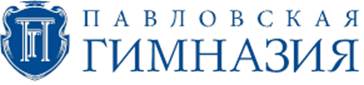 Негосударственная общеобразовательная автономная некоммерческая организация «Павловская гимназия»Дополнительная общеразвивающая программа художественной   направленности «Изобразительное искусство»(стартовый уровень)Возраст обучающихся: 5 - 6 летСрок реализации: 1 год                                Автор-составитель:                                                 Васильева Мария Евгеньевна,                                                                педагог дополнительного образованияМосковская область, д. Веледниково, 2020Содержание программыРаздел №1. ПОЯСНИТЕЛЬНАЯ ЗАПИСКАОбразовательная программа «Изобразительное искусство» реализуется в рамках художественной направленности. Данная программа рассчитана на один год обучения детей дошкольного возраста в возрасте от четырех с половиной до шести лет. Формирование творческой личности - одна из важных задач педагогической теории и практики на современном этапе. Эффективней начинается ее развитие с дошкольного возраста. Как утверждают многие педагоги - все дети талантливы. Поэтому необходимо вовремя заметить, почувствовать эти таланты и постараться  как можно раньше дать возможность детям проявить их на практике в реальной жизни. Развивая с помощью взрослых творческие способности, ребенок создает новые работы, каждый раз экспериментирует со способами создания объекта и художественными техниками самовыражения. Особое место в развитии личности ребенка занимает изобразительное искусство, способное развить чувство прекрасного, формировать эстетический вкус, а также умение понимать и ценить произведения искусства, памятники истории и архитектуры. красоту и богатство окружающего мира. Занятия изобразительным искусством - это ключ к развитию фантазии, воображения, зрительной памяти, объемно-пространственного мышления, а еще изобразительных умений и навыков, волевых качеств личности и индивидуальности.1.1 Актуальность программы «Изобразительное искусство».Актуальность и востребованность образовательной программы «Изобразительное искусство» для дошкольников обусловлена тем, что занятия рисованием развивают моторику и мелкую координацию пальцев, что, в свою очередь, влияет на развитие речи и мышления. К тому же изобразительное творчество благотворно влияет на нервную систему в целом. Ученые пришли к заключению, что формирование речевых областей совершается под влиянием импульсов от рук, а точнее от пальцев. Если развитие движений пальцев отстает, то задерживается и речевое развитие. Рекомендуется стимулировать речевое развитие детей путем тренировки движений пальцев рук, а это, в свою очередь, подготовка руки ребенка к письму.1.2 Педагогическая целесообразность программы «Изобразительное искусство».Программа объединения «Изобразительное искусство» разработана с использованием материалов методического конструктора «Внеурочная деятельность школьников» авторов Д.В. Григорьева, П.В. Степанова.Одной из главных задач обучения и воспитания детей на занятиях изобразительным творчеством является обогащение мировосприятия воспитанника, т.е. развитие творческой культуры ребенка (развитие творческого нестандартного подхода к реализации задания, воспитание трудолюбия, интереса к практической деятельности, радости созидания и открытия для себя что-то нового).На начальном этапе обучения дети учатся видеть прекрасное в простом, взращивать в детских сердцах чуткость к прекрасному, к доброму, тогда у них появится желание создать красоту своими руками. И если это сделано своими руками, то это приносит ещё большее чувство удовлетворения, что ведёт к развитию положительных качеств души. Творческое начало рождает в ребёнке живую фантазию, живое воображение. А без творческой фантазии не сдвинуться с места ни в одной области человеческой деятельности. Успехи в простом придают уверенность в своих силах и ведут к сотворению более сложного.  И не всегда для этого необходимы дорогостоящие материалы и инструменты. Лепка из пластилина позволяет реализовать и развить творческие способности детей, дает возможность увидеть окружающий мир другими глазами. Ведь герои и сюжеты будущих работ находятся рядом с нами, идут по улице, живут в книгах, сказках. Кроме этого работа с пластилином имеет большое значение для всестороннего развития ребёнка, способствует физическому развитию: воспитывает у детей способности к длительным физическим усилиям, тренирует и закаливает нервно-мышечный аппарат ребёнка, воспитывает усидчивость, художественный вкус, умение наблюдать, выделять главное.      Программное содержание по изобразительному искусству включает в себя знакомство учеников с разнообразными художественными техниками и предполагает работу с такими художественными материалами, как акварель, гуашь, масляная пастель, карандаши, гелиевые ручки, маркеры.В ходе реализации программы «Изобразительное искусство» подтверждается эффективность коррекционного влияния на детей, что позволяет успешно применять разработки занятий в педагогическом процессе в аспекте ФГОС.Основные законодательные и нормативно-правовые документы: ●Федеральный закон от 29 декабря 2012 г. № 273-ФЗ «Об образовании в Российской Федерации»;●Концепция развития дополнительного образования детей. Распоряжение Правительства РФ от 04. 09. 2014 г. № 1726;●Приказ Минпросвещения России от 09.11.2018 № 196 «Об утверждении Порядка организации и осуществления образовательной деятельности по дополнительным общеобразовательным программам».●Санитарно-эпидемиологические требования к устройству, содержанию и организации режима работы образовательных организаций дополнительного образования детей (утверждено постановлением Главного государственного санитарного врача РФ от 04.07.2014 № 41)●Примерные требования к программам дополнительного образования детей (Приложение к письму Департамента молодежной политики, воспитания и социальной поддержки детей Министерства образования и науки РФ от 11.12.2006 №06-1844)●О внеурочной деятельности и реализации дополнительных общеобразовательных программ (Приложение к письму Департамента государственной политики в сфере воспитания детей и молодежи Министерства образования и науки РФ от 14.12.2015 № 09-3564);●Методические рекомендации по проектированию дополнительных общеразвивающих программ, адаптированных к системе образования Московской области (Приложение к Письму Министерства образования Московской области от 24.03.2016 №3597/21в).●Примерные требования к программам дополнительного образования детей (Приложение к письму Департамента молодежной политики, воспитания и социальной поддержки детей Министерства образования и науки РФ от 11.12.2006 №06-1844).●Об учете результатов вне учебных достижений, обучающихся (Приказ Министерства образования Московской области от 27.11.2009 № 2499).●Об изучении правил дорожного движения в образовательных учреждениях Московской области (Инструктивное письмо Министерства образования Московской области от 26.08.2013 № 10825 – 13 в/07).1.3 Цели и задачи программы:Цель:• выявление и развитие творческих способности детей посредством изобразительного искусства• развитие мелкой моторики пальцев•обеспечение прав ребенка на развитие, личностное самоопределение и самореализацию •обеспечение адаптации к жизни в обществе, профессиональной ориентации, а также выявление и поддержка детей, проявивших выдающиеся способности (Закон № 273-ФЗ гл. 10, ст. 75, п. 1);Задачи программы:Обучающие:•познакомить детей с основными видами художественных материалов и художественными техниками; •научить детей правильно использовать в работе основными художественные материалы: карандаши, кисти, фломастеры, акварель, гуашь и пр.; формировать умения и навыки работы с художественными материалами;• формировать умения следовать устным инструкциям;           • овладеть терминологией названий цветов, художественных техник и инструментов• научить создавать художественные композиции на бумаге Развивающие:• Развивать внимание, память, логическое и объемно-пространственное мышление. • Развивать воображение и сообразительность;• Формировать эстетический и художественный вкус.• Развивать у детей способность работать руками, приучать к точным движениям пальцев, совершенствовать мелкую моторику рук, развивать глазомер. Воспитательные:• приобщение учащихся к мировой художественной культуре, расширение их эстетического кругозора;• воспитание бережного отношения к культурному наследию и окружающей среде;• воспитание уважения к людям, уважения к их труду, творчествуНовизна и отличительные особенности данной дополнительной образовательной программы от уже существующих образовательных программВ концепции федеральных государственных стандартов второго поколения в качестве конечного результата образовательной деятельности российской школы делается акцент на портрет выпускника начальной школы. Важнейшее место отводится развитию творческих качеств личности, а именно креативности ребёнка. Современный выпускник должен быть любознательным, заинтересованным в познании мира; способным к самоорганизации деятельности, он может слушать и слышать собеседника, а также высказывать свое мнение. С введением ФГОС нового поколения приоритетным направлением в работе педагога дополнительного образования становится сопровождение реализации основной образовательной школьной программы с целью создания условий для социального, культурного и профессионального самоопределения, творческой самореализации личности ребенка, ее интеграции в систему мировой и отечественной культур.  Именно на это и направлена программа «Изобразительное искусство». Одной из главных задач обучения и воспитания детей на занятиях студии является обогащение мировосприятия воспитанника, т.е. развитие творческой культуры ребенка (развитие творческого нестандартного подхода к реализации задания, воспитание трудолюбия, интереса к практической деятельности, радости созидания и открытия для себя новых возможностей постижения окружающего мира).Новизна данной программы заключается в том, что в ней выстраивается единая линия занятий по целенаправленному развитию когнитивных процессов (внимания, памяти, восприятия, ассоциативного и пространственного мышления) учащихся в помощь учебному процессу, а также художественно-эстетическому развитию детей младшего возраста. 1.5 Формы и режим занятийПрограмма «Изобразительное искусство» рассчитана на 1 год.Занятия проводятся в форме мастер-класса, с помощью объяснений и показа педагогом всех этапов работы, а также наглядных пособий, дидактического материала и готовых рисунков.Занятия проводятся индивидуально и в малых группах до трех человек два раза в неделю.Общее количество часов в первом году обучения - 68 ч., во втором -  68 ч. в соответствии с учебно-тематическим планированием.Режим занятий:продолжительность занятия – 30 мин. в соответствии с нормами САНПин.Количество занятий: 2 занятия в неделюСодержание занятий соответствует учебно-тематическому плану.Для детей с ОЗВ образовательный процесс осуществляется в соответствии с программой их реабилитации.Основной вид занятий – практический. Формой занятия является свободное творчество, при выполнении как индивидуальных, так и групповых работ.Занятия основываются на индивидуальном подходе к каждому ребёнку, с учётом его возможностей. В работе используются все виды деятельности, развивающие личность: игра, труд, учение, общение, творчество. При определении содержания деятельности учитываются следующие принципы:  •учитель для ученика, а не ученик для учителя;•сотрудничество, сотворчество, совместный поиск.•нет предела совершенствованию.•учет психофизических особенностей детей.•создание атмосферы успеха.Формы организации учебной деятельности: индивидуальная, групповая, выставка.1.6 Ожидаемые результаты и способы определения их результативностиНа каждом занятии подводятся итоги проделанной работы. Педагог просматривает готовые рисунки и, полагаясь на свой профессиональный опыт, оценивает качество их исполнения, учитывая возраст ребёнка. Кроме того, детям предоставляется возможность самим оценить работу (свою и товарищей), увидеть её сильные и слабые стороны. В конце учебного года организуется выставка, оцениваемая независимыми экспертами: классными руководителями.По итогам обучения от учащихся ожидаются следующие результаты:Дети будут знать:• правила организации рабочего места; • правила безопасности труда и личной гигиены при работе с красками.• названия и назначение материалов и инструментов; • основные виды художественных материалов и простейшие приемы работы с ними; • последовательность технологических операций.А также уметь:	• работать с красками, карандашами, ручками, фломастерами.• придумывать и воплощать на бумаге простые композиции• фантазировать, • реализовывать собственные задумки в рисунках в разных техниках1.7 Механизм оценки результативности усвоения программы. Формы подведения итогов реализации дополнительной образовательной программыДва раза в учебном году (зимой и весной), проводятся открытые занятия, на которых дети выполняют задание под руководством педагога. Занятие проходит в форме мастер-класса, творческой мастерской. Педагог показывает основные этапы работы, объясняя технологические особенности данного задания. В конце занятия дети выставляют работы на выставку. Педагог вместе с учениками анализирует получившиеся изделия, выявляет лучшие работ, показывает наиболее удачные композиции.В конце учебного года проходит итоговая аттестация.Результаты оформляются в таблицу.Были разработаны соответствующие показатели оценки:• организация рабочего места: что нужно для рисования, какие материалы и инструменты, как правильно сидеть, и пр.• аккуратность, четкость линии: умение правильно держать карандаш, умение ребенка аккуратно и четко проводить линии карандашом, а также рисовать простые геометрические объекты (круг, квадрат).• умение работать кистью: умение ребенка правильно держать кисть, правильно набирать краску на кисть, работать «мазками» и линиями.• знание основных видов красок и отличительные особенности материалов: чем отличается акварель от гуаши (техника работы), что такое пастель (сухая и масляная).Аттестация по итогам обученияПо показателям определяется рейтинг (0-20 баллов, показатели оцениваются по пятибалльной шкале):Высокий уровень: (15-20 баллов), Ι – ребенок хорошо усвоил программу и овладел основными навыками работы с красками и инструментами.Средний уровень: (10-15 баллов), ΙΙ – ребенок усвоил программу, но не хватает усидчивости и внимательности для лучшего результата.Низкий уровень: (0-10 баллов), ΙΙΙ – ребенок плохо усвоил программу. Рисует не аккуратно, плохо прорабатывает детали, не умеет довести работу до конца.1.8. Материально-техническое обеспечение программыДидактическое и техническое оснащение занятий:   Большая часть дидактического материала изготавливается самим педагогом: индивидуальные комплекты дидактического материала для каждого ученика (трафареты, шаблоны и пр.);    таблицы-памятки, схемы, технологические карты, информационные бюллетени;    альбомы с образцами, фотографиями, книги.  1.9 Материалы, инструменты, приспособления:•бумага акварельная, ватман, белая и цветная бумага для пастели•краски (акварель, гуашь)•карандаши графитные различной мягкости (НВ, 2В, В); карандаши цветные, ластик мягкий•масляная пастель •маркеры, фломастеры, гелиевые ручки, линеры.•банки для воды, палитры, тряпочки для кистей, салфетки.•фартук с нарукавникамиРаздел №2. УЧЕБНЫЙ ПЛАН Раздел №3.СОДЕРЖАНИЕ ПРОГРАММЫ 1. Вводное занятие.Теория: Инструменты и материалы. Инструктаж по технике безопасности. Правила поведения и работы на занятиях.Знакомство с детьми “Круг общения”. Знакомство с правилами техники безопасности.  Умение осознанно и произвольно строить речевое высказывание. Умение слушать и вступать в диалог.	Выявление уровня развития внимания, восприятия, воображения, памяти и мышления. 		2. Тема: «Осень». Акварель.Теория:Знакомство с акварелью. Правила и приемы работы с акварелью. Инструменты: кисти беличьи №1, №3, №4, №6; акварельная бумага, карандаши графитные, баночка для воды, губка, тряпочка для кистей, салфетки, палитра.Практика:Развитие концентрации внимания. Умение осознанно пользоваться инструментами, инструкциями педагога. 2.1 Листопад. Формат А4. Работа с натуры. Правила смешения цветов в акварели.Практика:Развитие концентрации внимания. Умение осознанно пользоваться инструментами, инструкциями педагога. 2.2 Гриб мухомор. Формат А4. Работа по фотографии.Практика:Развитие концентрации внимания. Умение осознанно пользоваться инструментами, инструкциями педагога. 2.3 Дождливый день. Формат А4. Техника «по сырому». Простой осенний пейзаж: поле, лес, небо. Работа по воображению.Практика:Развитие концентрации внимания. Умение осознанно пользоваться инструментами, инструкциями педагога. 3. Тема: «Урожай». Гуашь.Теория:Знакомство с гуашью. Основные правила и приемы работы гуашью. Смешение красок. Спектральные и дополнительные цвета.Инструменты: гуашь «Мастер класс» 12 цветов, кисти беличьи №1, №3, №4, №6; бумага тонированная, карандаши графитные, баночка для воды, губка, тряпочка для кистей, салфетки, палитра.3.1 Фрукты. Яблоки. Практика:Нарисовать три яблока разных сортов (зеленое, красно-оранжевое, желтое). Изучить форму, характерные особенности. Научиться смешивать необходимые оттенки цветов: зеленый, оранжевый, желто-зеленый и т.д. Работа с натуры.3.2 Арбуз. Практика:Нарисовать дольку арбуза. Дополнительные цветовые пары. Красный – зеленый.3.3 Виноград. Практика:Нарисовать ветку винограда «изабелла». Дополнительные цветовые пары. Смешать оттенки различные синего и фиолетового цвета. Бумага тонированная (охра или оранжевый цвет).	3.4 Ананас. Теория: Дополнительные цветовые пары. Практика:Смешать оттенки оранжевого и желтого цветов. Работа на синей тонированной бумаге. Взаимодействие ученика с учителем. Тренировка внимания. Развитие воображения, пространственного мышления. Взаимодействие учеников между собой на уровне группы. 4. Тема: «Большой праздник». Смешанная техника. Теория:Инструменты: кисти беличьи №1, №3, №4, №6; акварельная бумага, карандаши графитные, баночка для воды, губка, тряпочка для кистей, салфетки, палитра, цветные карандаши.Продолжение изучение техники акварельной живописи. Работа в технике «по сырому» с дорисовкой мелких деталей цветными карандашами. Формирование умения представлять, фантазировать, соотносить выполненное задание с образцом. Взаимодействие ученика с учителем. Приобретение учеником социальных знаний, первичного понимания социальной реальности и повседневной жизни.4.1 Торт.Практика:Нарисовать торт, используя различные оттенки цветов, смешанные на палитре.4.2 Воздушные шарыПрактика:Нарисовать воздушные шары, используя различные оттенки цветов, смешанные на палитре.6. Тема: «Подарок маме»Теория: Продолжение изучение техники акварельной живописи.6.1 Цветик-семи цветик. Практика:Нарисовать волшебный цветок, смешать разные насыщенные оттенки цветов для лепестков. Сделать работу яркой и жизнерадостной. 7. Тема: «С Новым годом!». Гуашь.Теория:Инструменты: гуашь «Мастер класс» 12 цветов, кисти беличьи №1, №3, №4, №6; бумага тонированная, карандаши графитные, баночка для воды, губка, тряпочка для кистей, салфетки, палитра.7.1 Снеговик в сугробе. Работа на голубой цветной бумаге. Практика:Смешать как можно больше оттенков белого, чтобы Снеговик выделялся на фоне снега. Понятие светлота, тон, насыщенность. Смешение светлых цветов. Дополнительные цвета (синий – оранжевый, желтый – фиолетовый).7.2 Дед Мороз. Работа с трафаретами. Практика:С помощью трафарета сделать подготовительный рисунок карандашом, продумать колорит работы.7.3 Снегурочка с подарками. Работа с трафаретами. Практика:С помощью трафарета сделать подготовительный рисунок карандашом, продумать колорит работы.7.4 Елочные игрушки. Колокольчик. Практика:С помощью трафарета сделать подготовительный рисунок карандашом, продумать колорит работы.7.5 Елочка пушистая.Практика:Смешать как можно больше оттенков зелёного цвета на основе синего, жёлтого, охры.7.6 Зайчики на снегу. Работа с трафаретами. Работа на темно-синей тонированной бумаге. Практика:Смешать как можно больше оттенков белого цвета для снега и шубки зайчиков. Основные цвета для работы: белый + синий, серый, охра, фиолетовый, коричневый.8. Тема: «Кто на листике живёт?». Техника «графики».Теория:Знакомство с техникой графики и основными приемами работы. Понятия «линия», «пятно», «силуэт», «орнамент», ритм.Инструменты: белая бумага А4, А3; карандаши графитные и цветные, гелиевые ручки цветные, маркеры, фломастеры.8.1 Сороконожка. Практика:Цветные гелиевые ручки, черный маркер (толстый и средний).8.2 Улитка. Практика:Черная гелиевая ручка, маркер толстый, цветные фломастеры.8.3 Бабочка. Практика:Цветные карандаши, маркер, гелиевая ручка.8.4 Шмель. 	Практика:Фломастеры, гелиевые ручки.9. Тема: «Озеро». Гуашь.Теория:Инструменты: гуашь «Мастер класс» 12 цветов, кисти беличьи №1, №3, №4, №6; кисти синтетика плоские №4, 6, 8. бумага белая, карандаши графитные, баночка для воды, губка, тряпочка для кистей, салфетки, палитра.Продолжение изучение приемов работы гуашью. Техника «пуантилизм». Работа мазками. Техника «сухая кисть».9.1 ЦапляПрактика: Техника «пуантилизм». Работа мазками.9.2 ЛебедьПрактика: Техника «сухая кисть».10. Тема: «Пасха». Смешанная техника.Теория:Акварель с элементами графики. 10.1 Кулич.	Теория: продолжение изучение техники акварельной живописи.10.2 Яйцо с декоративным орнаментом.Теория: продолжение изучение техники акварельной живописи.Практика: используя нежные оттенки нарисовать акварелью пасхальное яйцо. Гелиевыми цветными ручками дорисовать орнамент, выделить детали.11. Тема: «Птичий двор»Теория: Продолжение изучение приемов работы гуашью. Смешение красок.11.1 Курица с цыплятами. Практика: Гуашь. Сухая кисть. 	12. Тема: «Море». Гуашь.Теория: Продолжение изучение приемов работы гуашью. Оттенки цвета.Инструменты: гуашь «Мастер класс» 12 цветов, кисти беличьи №1, №3, №4, №6; кисти синтетика плоские №4, 6, 8. бумага белая, карандаши графитные, баночка для воды, губка, тряпочка для кистей, салфетки, палитра.Продолжение изучение приемов работы гуашью. Смешение красок. Понятия: «теплых» и «холодных» цветов, яркость, насыщенность, темный, светлый.12.1 Морская звездаПрактика: Гуашь. Работа мазками.12.2 ОсьминогПрактика: Гуашь. Работа мазками. Смешение цветовых оттенков. Работа с палитрой.13. Тема: «Транспорт» и правила дорожного движения.Теория: 1. Правила поведения участников дорожного движения на проезжей части.Практика: Работа с трафаретами.13.1 Спортивная машина. Теория:Правила поведения участников дорожного движения во дворовой зоне.Практика: Графика.  Фломастеры, гелиевые ручки. А4.13.2 Светофор. Гуашь. А3. Теория: Пешеходный переход. Правила перехода проезжей части. Сигнал светофора и значения цветов. Практика:Нарисовать светофор, выделить один из сигналов светофора и рассказать значение данного сигнала для пешеходов.613.3 Дорожные знаки. Гуашь. А3Теория: Основные знаки дорожного движения и их значение.Практика:Нарисовать понравившийся знак и объяснить его значение для пешеходов и машин.14. Тема: «Джунгли». Смешанная техника.Теория:	Цветовое решение, колорит. Соотношение частей к целому, пропорции. Проработка деталей. Характер животного.  Сходство, передать выразительность движений, позы данного животного.13.1 Слон. Теория: особенности техники «Гризайль». Практика:Смешать разнообразные оттенки серого. Понятия: темный, светлый, средний тон. Контраст.13.2 Черепаха. Теория: Орнамент. Понятие. Особенности.Практика:Графика. Маркеры разной толщины. 13.3 Пальма Графика. Практика:Маркеры и фломастеры разной толщины. Орнамент.13.4 Жираф. Практика:Гуашь. Смешение теплых оттенков для шкуры жирафа и холодных оттенков для фона.13.5 Лев. Практика:Гуашь. Тепло-холодный контраст. Смешение разнообразных цветовых оттенков. Работа с палитрой.14. Тема: «Пейзаж». Акварель. Теория:Продолжение изучение приемов работы акварелью. Смешение красок.14.1 Ночное небоПрактика: работа в технике «По сырому».14.2 Горный пейзажПрактика: работа в технике «По сырому» с последующей дорисовкой отдельных деталей.15.Творческие мастерские.В каникулярное время проводятся мастер-классы для детей, на которых дети показывают свои работы друг другу, делятся своими впечатлениями и планами, общаются. Список тем мастер-классов, проводимых на каникулах:Осенние каникулы1. Еж. Акварель. Техника по сырому. Дорисовка черной гелиевой ручкой. А4.2.Стрекоза. Графика. Маркеры. Гелиевые ручки. Фон – акварель, техника по сырому. Формат А4.3.Коты из пятен. Акварель с дорисовкой маркерами. Формат А3.4.Закат над осенним лесом. Акварель. Техника по сырому.  Зимние каникулы5.Зимний вечер. Гуашь. Сухая кисть. Тонированная бумага. Формат А3.6.Символ года. Гуашь. Формат А4.Весенние каникулы7. Черепаха. Графика. Орнамент. Маркеры. Формат А4.8. Весенний пейзаж. Техника пуантилизм. Гуашь на тонированной бумаге. Формат А3.9.Шторм на море. Смешанная техника. Акварель. Гуашь. Формат А4.10.Лягушки. Акварель с дорисовкой гелиевыми ручками. Формат А4.11.Одуванчики. Гуашь. Сухая кисть. Тонированная бумага. Формат А3.12. Утята. Графика. Цветные карандаши и маркеры. Формат А4.13. Тигр. Гризайль. Гуашь. А4.14. Носорог. Гризайль. Гуашь. А4.Итоговое занятие.В конце учебного года устраивается выставка-конкурс лучших работ. Награждаются победители в разных номинациях. Раздел №4. МЕТОДИЧЕСКОЕ ОБЕСПЕЧЕНИЕ ПРОГРАММЫ4.1. Формы и методыОсновной вид занятий – практический. Формой занятия является свободное творчество, при выполнении как индивидуальных, так и групповых работ.Занятия основываются на индивидуальном подходе к каждому ребёнку, с учётом его возможностей. В работе используются все виды деятельности, развивающие личность: игра, труд, учение, общение, творчество. При определении содержания деятельности учитываются следующие принципы:•учитель для ученика, а не ученик для учителя;•сотрудничество, сотворчество, совместный поиск.•нет предела совершенствованию.•учет психофизических особенностей детей.•создание атмосферы успеха.Формы организации учебной деятельности: индивидуальная, групповая, выставка.4.2. Педагогические приемы *формирования взглядов (убеждение, пример, разъяснение); * организации деятельности (приучение, упражнение, показ, подражание, требование); *стимулирования и коррекции (поощрение, похвала, соревнование, оценка, взаимооценка и т.д.); * сотрудничества, позволяющие педагогу и воспитаннику быть партнёрами в увлекательном процессе образования;  *свободного выбора.4.3. Дидактические оснащениеБольшая часть дидактического материала изготавливается самим педагогом: индивидуальные комплекты дидактического материала для каждого ученика (картонные трафареты, шаблоны и пр.);  таблицы-памятки, схемы, технологические карты, информационные стенды (образцы лучших детских работ на заданную тему и примеры, выполненные педагогом);  альбомы с образцами, фотографиями, книги, журналы. 4.4. Основные составляющие занятий 1) воспитательный момент (правила хорошего тона, этикет)  2) организация рабочего места  3) повторение пройденного материала  4) организация и проведение занятия (включает следующие структурные элементы:  • инструктажи: вводный – проводится перед началом практической работы, текущий – во время выполнения практической работы, заключительный  • показ педагогом основных принципов работы • практическая работа  • физкультминутки  • подведение итогов, анализ, оценка работ  • приведение в порядок рабочего места          Перечисленные элементы не обязательно использовать на каждом занятии. Дополнительное образование позволяет преподавателю быть более свободным в выборе средств обучения, импровизируя по своему усмотрению. Главное, чтобы труд становился для детей источником радости, доставлял им удовольствие и моральное удовлетворение.       Во время занятий для обучающихся организуются перерывы для релаксирующих упражнений и пальчиковой гимнастики.       В процессе реализации образовательной программы педагогу важно хорошо знать особенности каждого ребёнка и следить за его развитием и состоянием на момент занятий.      Приступая к работе, педагогу и детям надо правильно организовать свои рабочие места. Подобрать необходимые для занятий материалы, инструменты и приспособления, удобно расположить их.4.5. Условия реализации программы Для занятий изобразительным искусством необходимо подготовить рабочие места для учителя и учеников, места хранения оборудования и незаконченных работ учеников.      Рабочие места. Все рабочие места оснащаются одними и теми же предметами. Ученики рисуют за партами. Основное оборудование:• одежда – фартук с нарукавниками •бумага разных форматов (А4, А3, А2)• кисти, карандаши, фломастеры, ручки, масляная пастель;• краски: акварель, гуашь.•банки для воды, палитры, тряпочки для кистей, салфетки.Дополнительное оборудование:•цветная бумага для пастели, акварельная бумага, ватман.•гелиевые цветные ручки, цветные маркеры.Демонстрационные пособия:  • предметы правильной геометрической формы (шар, цилиндр, конус); катушки для ниток разных пропорций и размеров; желуди, плоды каштана и т.п.;• основным наглядным пособием учителя является цветной рисунок-плакат, изображающий приемы лепки или поэтапную лепку изделия. Также у учителя должны быть нарисованные программные образцы – вы показываете нарисованную заготовку при анализе нового изделия, совмещаете ее с рисунком этой же формы на плакате, предъявляете при определении пропорций. В число наглядных пособий можно включить и лучшие детские рисунки;• большая часть дидактического материала изготавливается самим педагогом: индивидуальные комплекты дидактического материала для каждого ученика (трафареты, шаблоны и пр.); • таблицы-памятки, схемы, технологические карты, информационные бюллетени; • альбомы с образцами, фотографиями.4.6. Методические рекомендации по проведению занятий 	Демонстрационное рисование педагога. Педагог уделяет большое внимание качеству демонстрационной работы, которая формирует будущую лепку его учеников. Педагог должен быть всегда авторитетом и образцом для подражания для детей.В процессе обучения детям необходимо познакомиться со свойствами разным художественных материалов, познакомиться с приемами и способами работы с ними, развить свой глазомер. Каждое новое задание подается ученикам в определенном порядке:1. Показ готового рисунка отдельно и поэтапно, если есть такая возможность. Если такой возможности нет, то показ вида изделия на учебном плакате или в рисунке композиции, обращение к жизненному опыту учеников, к их зрительной памяти. 2. Разбор технологии рисования от простого к сложному, определение исходных форм композиции.3. Поэтапное рисование работы по нотации. Рисование по нотации. Нотация – это инструкция поэтапного исполнения изделия за учителем. Разделив все исполнение изделия на этапы, учитель обеспечивает каждый из них необходимой информацией, помощью и контролем. Каждый этап нотации включает в себя следующее:1. Напоминание о выборе колорита будущей работы.2. Словесное описание действия с одновременным показом его рисунка на учебном плакате. Если на рисунке имеются условные обозначения действия в виде стрелок, то необходимо объяснить их назначение. Объяснение схем, представляющих собой информацию, которую трудно изобразить на рисунке объемного изделия. Дети быстро привыкают к условностям плаката и со временем легко справляются с его чтением.3. Показ исполнения действия на бумаге с одновременным повтором его словесного описания. Размер изделия-образца можно увеличить против размеров изделий, исполняемых детьми, чтобы и с дальних парт хорошо были видны действия учителя.4. Контроль исполняемого учениками действия. Прохождение по рядам и показ совершенного учителем действия каждому ученику вблизи. Во время контроля учитель обычно ограничивается указанием на ошибки и просьбой исправить, если ученик согласен и видит свою ошибку. Если ошибка не видна ученику, следует провести сравнение с образцом – с работой учителя или с правильной работой любого другого ученика. (Вообще, сравнение – это лучший способ обучения.) или соседом. Об этом надо постоянно напоминать, пока дети прочно это не усвоят.5. Если действие оказалось сложным для большинства учеников, следует вновь возвратиться к пунктам 2 и 3, кратко повторить все объяснения и подробнее остановиться на непонятном. Полезно некоторое время уделить анализу ошибок, сравнивая различные работы. Убедившись, что большинство учеников справились с действием, можно переходить к следующему этапу нотации.6. Если следующий этап нотации предусматривает исполнение уже изученного действия, учитель может просто напомнить изделие, на котором впервые встретилось это действие, показать плакат с изделием, напомнить способы исполнения, проконтролировать исполнение. Раздел №5. СПИСОК ЛИТЕРАТУРЫ	 (для обучающихся и родителей) Лыкова И.А. Изобразительная деятельность в детском саду. Старшая группа. Методическое пособие.
Цветной мир, 2016 г.Никитина А.В. Нетрадиционные техники рисования в детском саду. Каро, 2016 г.Вербенец А.М. образовательная область. Художественное творчество. Детство-Пресс, Библиотека программы «Детство», 2013 г.Швайко Г.С. Занятия по изобразительной деятельности в детском саду. Владос, 2008 г.Краснушкин Е.В. Изобразительное искусство для дошкольников. Натюрморт. Пейзаж. Портрет. Для работы с детьми 4-9 лет. Мозаика синтез. Библиотека воспитания, 2016 г.Лыкова И.А, Васюкова Н.Е. Интеграция искусств в детском саду. Изодеятельность и детская литература. СКАЗКА. Карапуз, 2008 г.5.1 СПИСОК ЛИТЕРАТУРЫ (для педагогов)Панфилова А.П.  Игровое моделирование деятельности педагога. Учебное пособие для ВУЗов. Москва, Профессионализм педагога, 2009 г.Емельянова И.Н. Теория и методика воспитания. Учебное пособие. Москва, Академия, Высшее профессиональное образование, 2009 г.Каргина З.А. Практическое пособие для педагога дополнительного образования. Москва, Школьная пресса, 2008 г.Ольшанская Н.А. Техника педагогического общения. Практикум для учителей и классных руководителей. Москва, Учитель, 2007 г.Кузнецов И.С. и др. Настольная книга практикующего педагога. Москва, Гросс Медиа Ферлаг, 2008 г.Беспятова Н. К. Программа педагога дополнительного образования: От разработки до реализации. Москва, Издательство: Айрис - пресс, 2004 г.Головинова Г.Н., Карелина С.В. Настольная книга педагога дополнительного образования детей. Справочник. Москва, УЦ Перспектива, 2010 г.Павлова М. А. Социально-педагогические технологии работы с трудными детьми. Москва, Издательство: ООО "Учитель", 2011 г.Краевский В.В. Высшее профессиональное образование. Основы обучения: Дидактика и методика. Гриф УМО МО РФ. Москва, Академия, 2008 г.Интернет-ресурсыСайт ИНФОУРОК.РУhttps://infourok.ru/prezentaciya-po-izo-na-temu-netradicionnie-tehniki-risovaniya-820067.htmlСайт ПЕДПОРТАЛ.РУhttps://pedportal.net/starshie-klassy/izobrazitelnoe-iskusstvo/integrirovannyy-urok-izo-v-detskom-sadu-330303Видео уроки по ИЗО для малышей на канале YOUTUBE.COMРаздел №6. ПРИЛОЖЕНИЕ6.1 Правила поведения на занятиях1. На перемене не бегай и не прыгай в классе, чтобы не сбросить со стола чью-нибудь работу, не испортить ее.2. На уроке соблюдай тишину. Не отвлекай товарища и не мешай слушать учителя. Работай руками, а не языком.3. Береги материалы. Следи, чтобы ничего не падало на пол.4. Не бери краски в рот, не касайся грязными руками лица, глаз, одежды. Не трогай тетради, книги, ластики – везде будут пятна, по которым ни одна ручка не пишет. 5. Люби рабочий материал и цени его. Содержи в чистоте, оберегай от пыли и грязи. Грязными красками никогда не работай.6. Уважай труд товарища. Никогда не бери в руки чужую работу без разрешения автора или учителя. 7. Не касайся руками представленных на выставке работ, в том числе и своих.8. Научился сам – помоги товарищу. Подскажи, каким приемом лучше сделать нужную форму или исправить ошибку. Покажи это на своей работе. Исправляй работу товарища или делай за него только с его согласия.9. В совместной с товарищем работе над композицией будь сговорчив и уступчив в выборе темы и персонажей. Исполняй изделия честно. Уступи товарищу более простые изделия. При неудаче не обвиняй товарища, а помоги исправить ошибки.6.2 Правила подготовки рабочего места перед началом занятия1. Достань принадлежности для рисования.2. Надень рабочую одежду.3. Положи на парту лист бумаги, коробки с красками и принадлежностями и открой их. Положи рядом кисти и карандаши.4. Тряпочку для рук и кисточек держи в кармане рабочей одежды.6.3 Правила уборки своего рабочего места после занятия(за 2–3 минуты до конца занятия)1. Отложи готовый рисунок в сторону.2. Собери со стола кисти.3. Закрой краски.4. Помой кисти. Баночку, палитру.5. Кисти суши в вертикальном положении, чтобы они не мялись и не лохматились.6. Сними рабочую одежду.7. Все принадлежности и материалы убери на место.Рассмотрено на заседании                                                                         педагогического совета                                                               29 августа 2020 года                                          протокол № 1                                                                                                      Утверждаю: Директор АНО «Павловская гимназия»______________  Рагожина О.А.29 августа 2020 года.№ п.Раздел№ стр.1.Пояснительная запискаПояснительная записка31.1.Актуальность программы31.2.Педагогическая целесообразность31.3.Цели и задачи дополнительной образовательной программы51.4.Новизна и отличительные особенности данной дополнительной образовательной программы от уже существующих образовательных программ61.5.Форма и режим занятий. Возраст детей, участвующих в реализации дополнительной образовательной программы стартового уровняСроки реализации дополнительной образовательной программы61.6.Ожидаемые результаты и способы определения их результативности71.7.Механизм оценки результативности усвоения программы. Формы подведения итогов реализации дополнительной образовательной программы81.8.Материально-техническое обеспечение программы91.9Материалы, инструменты, приспособления92.Учебный планУчебный план103.Содержание программыСодержание программы154.Методическое обеспечение программыМетодическое обеспечение программы214.1. Формы и методы4.1. Формы и методы224.2. Педагогические приемы4.2. Педагогические приемы224.3. Дидактические оснащение4.3. Дидактические оснащение224.4. Основные составляющие занятий   4.4. Основные составляющие занятий   234.5. Условия реализации программы4.5. Условия реализации программы234.6. Методические рекомендации по проведению занятий4.6. Методические рекомендации по проведению занятий245.Список литературыСписок литературы255.1. Список литературы для обучающихся и родителей5.1. Список литературы для обучающихся и родителей255.2. Список литературы для педагогов5.2. Список литературы для педагогов255.3. Интернет-ресурсы 5.3. Интернет-ресурсы 266.Приложение 1.Приложение 1.266.1.Правила поведения на занятиях266.2.Правила подготовки рабочего места перед началом занятия276.3.Правила уборки своего рабочего места после занятия27№ п/пУч. неделяназвание разделов и темФормы аттестации/ контроляколичество часовколичество часовколичество часов№ п/пУч. неделяназвание разделов и темФормы аттестации/ контролявсеготеорияпрактикаІ модульІ модульІ модульІ модульІ модульІ модульІ модуль1.11. Вводное занятие. Инструктаж по технике безопасности труда. Правила работы с красками и инструментами. Опрос11-2.2.122. Тема: «Осень» АкварельТекущий контроль на каждом занятии, работа в форме опроса, обсуждения.51-512.22• ЛистопадТекущий контроль на каждом занятии, работа в форме опроса, обсуждения.1-12.3.3• Гриб МухоморТекущий контроль на каждом занятии, работа в форме обсуждения, просмотра работ.2-22.44• Дождливый деньТекущий контроль на каждом занятии, работа в форме опроса, обсуждения, просмотра работ.Участие в школьной выставке детских творческих работ, приуроченной ко Дню учителя. 11343.Тема: «Урожай»Текущий контроль на каждом занятии, работа в форме опроса, обсуждения, просмотра работ.Участие в школьной выставке детских творческих работ, приуроченной ко Дню учителя. 61-      613.3.5ФруктыТекущий контроль на каждом занятии, работа в форме опроса, обсуждения, просмотра работ.Участие в школьной выставке детских творческих работ, приуроченной ко Дню учителя. 2-23.4.6•АрбузТекущий контроль на каждом занятии, работа в форме опроса, обсуждения, просмотра работ.Участие в школьной выставке детских творческих работ, приуроченной ко Дню учителя. 1-13.5.6•ВиноградТекущий контроль на каждом занятии, работа в форме опроса, обсуждения.1-13.67•АнанасТекущий контроль на каждом занятии, работа в форме опроса, обсуждения.11474. Тема: «Большой праздник»Текущий контроль на каждом занятии, работа в форме опроса, обсуждения.3      11314.18 «Торт»Текущий контроль на каждом занятии, работа в форме опроса, обсуждения.22Итого: 16 часовИтого: 16 часовИтого: 16 часовИтого: 16 часовИтого: 16 часовИтого: 16 часовИтого: 16 часовІІ модульІІ модульІІ модульІІ модульІІ модульІІ модульІІ модуль4.29•Воздушные шарыТекущий контроль на каждом занятии, работа в форме опроса, обсуждения, просмотра работ.Участие в школьной выставке детских творческих работ, приуроченной ко Дню Матери.1-15105. Тема: «Подарок маме»Текущий контроль на каждом занятии, работа в форме опроса, обсуждения, просмотра работ.Участие в школьной выставке детских творческих работ, приуроченной ко Дню Матери.211-25.111•Цветик - семи цветик.Текущий контроль на каждом занятии, работа в форме опроса, обсуждения, просмотра работ.Участие в школьной выставке детских творческих работ, приуроченной ко Дню Матери.1-16.6.1116. Тема: «С Новым годом!»Текущий контроль на каждом занятии, работа в форме опроса, обсуждения, просмотра работ.Украшение Новогодней Елки собственными игрушками.9    1-916.212СнеговикТекущий контроль на каждом занятии, работа в форме опроса, обсуждения, просмотра работ.Украшение Новогодней Елки собственными игрушками.1-16.312Дед Мороз.Текущий контроль на каждом занятии, работа в форме опроса, обсуждения, просмотра работ.Украшение Новогодней Елки собственными игрушками.1-16.413Снегурочка с подарками.Текущий контроль на каждом занятии, работа в форме опроса, обсуждения, просмотра работ.Украшение Новогодней Елки собственными игрушками.1-16.513Елочные игрушки Текущий контроль на каждом занятии, работа в форме опроса, обсуждения.116.614«Ёлочка пушистая»Опрос226.715Зайчики на снегу. Гуашь.Опрос22Итого: 14 часовИтого: 14 часовИтого: 14 часовИтого: 14 часовИтого: 14 часовИтого: 14 часовИтого: 14 часовІІІ модульІІІ модульІІІ модульІІІ модульІІІ модульІІІ модульІІІ модуль7167. Тема: «Кто на листике живёт?» Текущий контроль на каждом занятии, работа в форме опроса, обсуждения, просмотра работ.7     2-7        27.117СороконожкаТекущий контроль на каждом занятии, работа в форме опроса, обсуждения, просмотра работ.1-17.217УлиткаТекущий контроль на каждом занятии, работа в форме опроса, обсуждения, просмотра работ.1-17.318БабочкаОпрос2      27.419Шмель.Опрос.1      18198. Тема: «Озеро»Текущий контроль на каждом занятии, работа в форме опроса, обсуждения, просмотра работ.5-58.120Цапля.Опрос228.221ЛебедьОпрос22Итого: 12 часовИтого: 12 часовИтого: 12 часовИтого: 12 часовИтого: 12 часовИтого: 12 часовИтого: 12 часовІV модульІV модульІV модульІV модульІV модульІV модульІV модуль9.9.1229. Тема: «Пасха»Текущий контроль на каждом занятии, работа в форме опроса, обсуждения, просмотра работ.31--317.222 КуличТекущий контроль на каждом занятии, работа в форме опроса, обсуждения, просмотра работ.1-18.23 ЯйцоТекущий контроль на каждом занятии, работа в форме опроса, обсуждения, просмотра работ.1-1102310. Тема: «Птичий двор»Текущий контроль на каждом занятии, работа в форме опроса, обсуждения, просмотра работ.2      11-2        110.124Курица с цыплятамиТекущий контроль на каждом занятии, работа в форме опроса, обсуждения, просмотра работ.Участие в школьной выставке детских творческих работ, приуроченной ко Дню рождения Павловской гимназии1-1112411. Тема: «Море»Текущий контроль на каждом занятии, работа в форме опроса, обсуждения, просмотра работ.Участие в школьной выставке детских творческих работ, приуроченной ко Дню рождения Павловской гимназии3     110,53111.125Морская звезда.Текущий контроль на каждом занятии, работа в форме опроса, обсуждения, просмотра работ.Участие в школьной выставке детских творческих работ, приуроченной ко Дню рождения Павловской гимназии1-111.225Осьминог.11122612. Тема: «Транспорт» и правила дорожного движения.Опрос6      22,5      16212.127Спортивная машинаОпрос21212.228СветофорОпрос10,5112.328Знаки дорожного движенияопрос10,51Итого: 14 часовИтого: 14 часовИтого: 14 часовИтого: 14 часовИтого: 14 часовИтого: 14 часовИтого: 14 часовV модульV модульV модульV модульV модульV модульV модуль132913. Тема: «Джунгли»Участие в ежегодной благотворительной ярмарке «Павлодар».9    129113.129Слон.Участие в ежегодной благотворительной ярмарке «Павлодар».1     -113.230Черепаха.Участие в ежегодной благотворительной ярмарке «Павлодар».20,5213.331ПальмаТекущий контроль на каждом занятии, работа в форме опроса, обсуждения, просмотра работ.20,5213.432ЖирафТекущий контроль на каждом занятии, работа в форме опроса, обсуждения, просмотра работ.20,5213.533ЛевОпрос10.511433Тема: «Пейзаж:31-3        114.134Картина «Ночное небо».Опрос1-114.234Горный пейзажопрос1-1Итого: 12 часовИтого: 12 часовИтого: 12 часовИтого: 12 часовИтого: 12 часовИтого: 12 часовИтого: 12 часовВСЕГО:ВСЕГО:ВСЕГО:ВСЕГО:68662